Итоги Всероссийского семинара-совещания по деятельности Российского движения школьников, состоявшегося в г. Кисловодск Всероссийский семинар-совещания для педагогов образовательных организаций, реализующих направления деятельности Общероссийской общественно-государственной детско-юношеской организации «Российское движение школьников», проходил в Кисловодске с 24 по 27 сентября.  Основной целью проведения Семинара является повышение уровня теоретической и практической готовности педагогов образовательных организаций субъектов Российской Федерации к эффективной реализации основных направлений деятельности РДШ. Организатором Семинара стал ФГБУ «Российский детско-юношеский центр».              Среди участников – 280 педагогов со всей страны, ставших лучшими по итогам мониторинга, прошедшего в мае 2017 года, а также педагоги школ, присоединившихся к деятельности РДШ в сентябре 2017 года. Ямало-Ненецкий автономный округ на семинаре представили заместители директора по воспитательной работе МБОУ «СОШ № 2» города Салехард и МОУ «СОШ № 4» города Надым, которые успешно внедряют всероссийскую модель РДШ в школе.          Всего за три дня работы педагоги образовательных организаций, реализующих направления деятельности РДШ, успели обсудить с экспертами роль и перспективы развития Российского движения школьников в системе образования, принципы и особенности организации внеурочной деятельности для детей с особыми образовательными потребностями. Учителя пообщались с ведущими экспертами в области образования, а также разработали план работы РДШ на будущий год.         За активность, новые идеи и помощь в работе по развитию организации всех участников поблагодарила директор ФГБУ «Росдетцентр», ответственный секретарь Координационного совета РДШ Алиса Крюкова.Участники семинара встретились с заместителем руководителя Федерального агентства по делам молодёжи Екатериной Драгуновой.«Развивать и поддерживать Российское движение школьников - главная задача воспитания и молодёжной политики. ФАДМ ежегодно собирает руководителей органов исполнительной власти, и мы приглашаем вас к совместному сотрудничеству. Уверена, здесь вы нашли не только новых друзей, но приобрели колоссальный опыт. Надеюсь на дальнейшую плодотворную работу» - обратилась к педагогам Екатерина Драгунова.На церемонии закрытия Всероссийского семинара-совещания школа №2 г. Салехард была отмечена благодарственным письмом за активное участие в жизни Российского движения школьников. 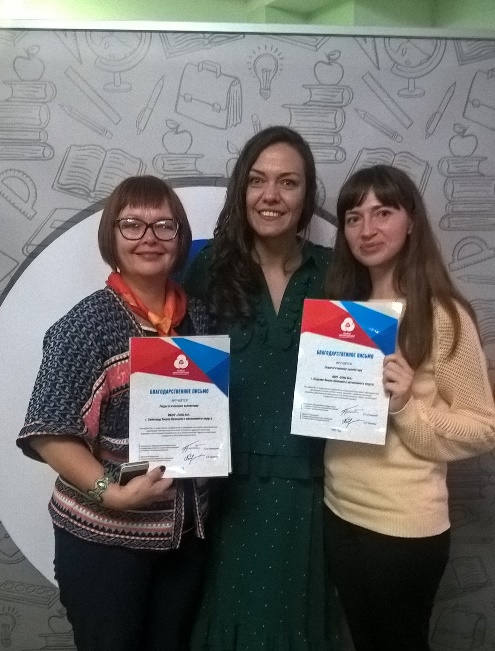 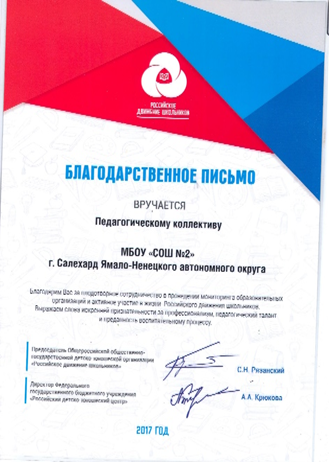 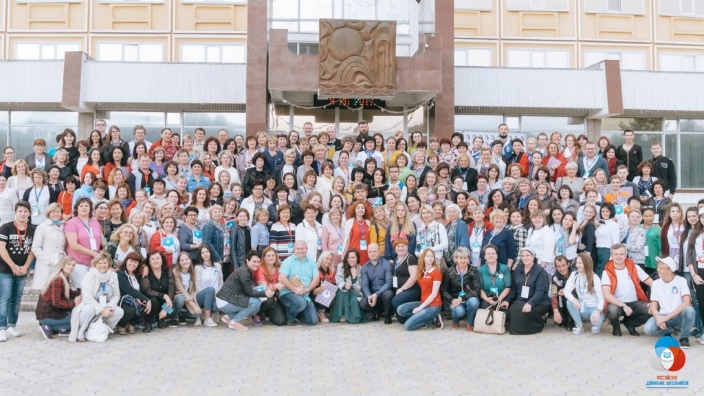 